Publicado en Salamanca el 06/09/2018 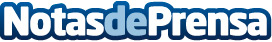 La Universidad de Salamanca e IME Business School lanzan la tercera edición del Máster en Marketing DigitalCon enfoque práctico learning-by-doing, está impartido por profesionales en activo en las oficinas de Súmate, agencia de marketing digital con clientes internacionales, para acercar a los estudiantes al día a día del sector. Se añade, además, la modalidad Experto para perfiles no universitarios. El 100% de los alumnos de las dos ediciones anteriores tuvo su primera oportunidad laboral antes de finalizar el curso
Datos de contacto:Actitud de Comunicación / Aurora Ochoa913022860Nota de prensa publicada en: https://www.notasdeprensa.es/la-universidad-de-salamanca-e-ime-business_1 Categorias: Nacional Educación Marketing Castilla y León E-Commerce Oficinas Cursos Universidades http://www.notasdeprensa.es